بسمه تعالیبسمه تعالیبسمه تعالیبسمه تعالیبسمه تعالیبسمه تعالیبسمه تعالیبسمه تعالیاداره آموزش  وپرورش شهرستان ...............اداره آموزش  وپرورش شهرستان ...............اداره آموزش  وپرورش شهرستان ...............اداره آموزش  وپرورش شهرستان ...............اداره آموزش  وپرورش شهرستان ...............اداره آموزش  وپرورش شهرستان ...............اداره آموزش  وپرورش شهرستان ...............اداره آموزش  وپرورش شهرستان ...............نام و نام خانوادگی:نام و نام خانوادگی:نام و نام خانوادگی:مدت امتحان :  75 دقیقه مدت امتحان :  75 دقیقه          طراح :  مهران داوری فر         طراح :  مهران داوری فر         طراح :  مهران داوری فرآزمون درس : زیست شناسی 1آزمون درس : زیست شناسی 1پایه :  دهم تجربی پایه :  دهم تجربی آموزشگاه : تاریخ امتحان:      / 10 /95                    تعداد صفحه: 4تعداد صفحه: 4ردیفپرسش ها( صفحه اول)پرسش ها( صفحه اول)پرسش ها( صفحه اول)پرسش ها( صفحه اول)پرسش ها( صفحه اول)پرسش ها( صفحه اول)بارم1درستی یا نادرستی جملات زیر را با درج عبارات درست  یا  نادرست در جلوی آن مشخص کنید.الف-کُل، چیزی بیشتر از اجتماع اجزا می باشد.(............................) ب- اعصاب پاد هم حس فعالیت دستگاه گوارش را کاهش می دهند.(............................) پ- میزان رشته های کلاژن  بافت پیوندی متراکم، از بافت پیوندی سست بیشتر است.(................................) ت- یکی از لایه های پرده جنب به سطح بیرونی قفسه ی سینه متصل است.(............................)  ث- در بین روش های حمل کربن دی اکسید در خون، هموگلوبین بیشترین سهم را دارد.(............................) ج-صدای دوم قلب به علت بسته شدن دریچه های سینی سرخرگ های قلب ایجاد می شود.(..........................) چ- در هر دوره قلب یک انسان سالم و بالغی که در حال استراحت است، دریچه ی سه لختی حدود 3/0ثانیه بسته است.(............................) ح- اعصاب هم حس که به گره های شبکه ی هادی قلب متصل هستنند، فعالیت قلب را کاهش می دهند. (..............................)درستی یا نادرستی جملات زیر را با درج عبارات درست  یا  نادرست در جلوی آن مشخص کنید.الف-کُل، چیزی بیشتر از اجتماع اجزا می باشد.(............................) ب- اعصاب پاد هم حس فعالیت دستگاه گوارش را کاهش می دهند.(............................) پ- میزان رشته های کلاژن  بافت پیوندی متراکم، از بافت پیوندی سست بیشتر است.(................................) ت- یکی از لایه های پرده جنب به سطح بیرونی قفسه ی سینه متصل است.(............................)  ث- در بین روش های حمل کربن دی اکسید در خون، هموگلوبین بیشترین سهم را دارد.(............................) ج-صدای دوم قلب به علت بسته شدن دریچه های سینی سرخرگ های قلب ایجاد می شود.(..........................) چ- در هر دوره قلب یک انسان سالم و بالغی که در حال استراحت است، دریچه ی سه لختی حدود 3/0ثانیه بسته است.(............................) ح- اعصاب هم حس که به گره های شبکه ی هادی قلب متصل هستنند، فعالیت قلب را کاهش می دهند. (..............................)درستی یا نادرستی جملات زیر را با درج عبارات درست  یا  نادرست در جلوی آن مشخص کنید.الف-کُل، چیزی بیشتر از اجتماع اجزا می باشد.(............................) ب- اعصاب پاد هم حس فعالیت دستگاه گوارش را کاهش می دهند.(............................) پ- میزان رشته های کلاژن  بافت پیوندی متراکم، از بافت پیوندی سست بیشتر است.(................................) ت- یکی از لایه های پرده جنب به سطح بیرونی قفسه ی سینه متصل است.(............................)  ث- در بین روش های حمل کربن دی اکسید در خون، هموگلوبین بیشترین سهم را دارد.(............................) ج-صدای دوم قلب به علت بسته شدن دریچه های سینی سرخرگ های قلب ایجاد می شود.(..........................) چ- در هر دوره قلب یک انسان سالم و بالغی که در حال استراحت است، دریچه ی سه لختی حدود 3/0ثانیه بسته است.(............................) ح- اعصاب هم حس که به گره های شبکه ی هادی قلب متصل هستنند، فعالیت قلب را کاهش می دهند. (..............................)درستی یا نادرستی جملات زیر را با درج عبارات درست  یا  نادرست در جلوی آن مشخص کنید.الف-کُل، چیزی بیشتر از اجتماع اجزا می باشد.(............................) ب- اعصاب پاد هم حس فعالیت دستگاه گوارش را کاهش می دهند.(............................) پ- میزان رشته های کلاژن  بافت پیوندی متراکم، از بافت پیوندی سست بیشتر است.(................................) ت- یکی از لایه های پرده جنب به سطح بیرونی قفسه ی سینه متصل است.(............................)  ث- در بین روش های حمل کربن دی اکسید در خون، هموگلوبین بیشترین سهم را دارد.(............................) ج-صدای دوم قلب به علت بسته شدن دریچه های سینی سرخرگ های قلب ایجاد می شود.(..........................) چ- در هر دوره قلب یک انسان سالم و بالغی که در حال استراحت است، دریچه ی سه لختی حدود 3/0ثانیه بسته است.(............................) ح- اعصاب هم حس که به گره های شبکه ی هادی قلب متصل هستنند، فعالیت قلب را کاهش می دهند. (..............................)درستی یا نادرستی جملات زیر را با درج عبارات درست  یا  نادرست در جلوی آن مشخص کنید.الف-کُل، چیزی بیشتر از اجتماع اجزا می باشد.(............................) ب- اعصاب پاد هم حس فعالیت دستگاه گوارش را کاهش می دهند.(............................) پ- میزان رشته های کلاژن  بافت پیوندی متراکم، از بافت پیوندی سست بیشتر است.(................................) ت- یکی از لایه های پرده جنب به سطح بیرونی قفسه ی سینه متصل است.(............................)  ث- در بین روش های حمل کربن دی اکسید در خون، هموگلوبین بیشترین سهم را دارد.(............................) ج-صدای دوم قلب به علت بسته شدن دریچه های سینی سرخرگ های قلب ایجاد می شود.(..........................) چ- در هر دوره قلب یک انسان سالم و بالغی که در حال استراحت است، دریچه ی سه لختی حدود 3/0ثانیه بسته است.(............................) ح- اعصاب هم حس که به گره های شبکه ی هادی قلب متصل هستنند، فعالیت قلب را کاهش می دهند. (..............................)درستی یا نادرستی جملات زیر را با درج عبارات درست  یا  نادرست در جلوی آن مشخص کنید.الف-کُل، چیزی بیشتر از اجتماع اجزا می باشد.(............................) ب- اعصاب پاد هم حس فعالیت دستگاه گوارش را کاهش می دهند.(............................) پ- میزان رشته های کلاژن  بافت پیوندی متراکم، از بافت پیوندی سست بیشتر است.(................................) ت- یکی از لایه های پرده جنب به سطح بیرونی قفسه ی سینه متصل است.(............................)  ث- در بین روش های حمل کربن دی اکسید در خون، هموگلوبین بیشترین سهم را دارد.(............................) ج-صدای دوم قلب به علت بسته شدن دریچه های سینی سرخرگ های قلب ایجاد می شود.(..........................) چ- در هر دوره قلب یک انسان سالم و بالغی که در حال استراحت است، دریچه ی سه لختی حدود 3/0ثانیه بسته است.(............................) ح- اعصاب هم حس که به گره های شبکه ی هادی قلب متصل هستنند، فعالیت قلب را کاهش می دهند. (..............................)22جاهای خالی را با  عبارات صحیح پر کنید.الف- جاندارانی که ژن های  افراد گونه ای دیگر را در خود دارند، جاندارانِ........................نامیده می شوند. ب- در بین ماهیچه ی طولی و حلقوی دیواره ی لوله ی گوارش بافت پیوندیِ..................... ، شبکه ای از یاخته های عصبی  و .......................... قراردارند. پ- به انتشار آب  از درون  غشایی با تراوایی نسبی، ..................... می گویند. ت- افزایش کربن دی اکسید خون، با اثر بر مرکز تنفس واقع در ................، آهنگ تنفس را افزایش می دهد. ث-   ECGهمان...........................است که روی کاغذ یا صفحه ی حساس نمایشگر، نشان داده می شود.جاهای خالی را با  عبارات صحیح پر کنید.الف- جاندارانی که ژن های  افراد گونه ای دیگر را در خود دارند، جاندارانِ........................نامیده می شوند. ب- در بین ماهیچه ی طولی و حلقوی دیواره ی لوله ی گوارش بافت پیوندیِ..................... ، شبکه ای از یاخته های عصبی  و .......................... قراردارند. پ- به انتشار آب  از درون  غشایی با تراوایی نسبی، ..................... می گویند. ت- افزایش کربن دی اکسید خون، با اثر بر مرکز تنفس واقع در ................، آهنگ تنفس را افزایش می دهد. ث-   ECGهمان...........................است که روی کاغذ یا صفحه ی حساس نمایشگر، نشان داده می شود.جاهای خالی را با  عبارات صحیح پر کنید.الف- جاندارانی که ژن های  افراد گونه ای دیگر را در خود دارند، جاندارانِ........................نامیده می شوند. ب- در بین ماهیچه ی طولی و حلقوی دیواره ی لوله ی گوارش بافت پیوندیِ..................... ، شبکه ای از یاخته های عصبی  و .......................... قراردارند. پ- به انتشار آب  از درون  غشایی با تراوایی نسبی، ..................... می گویند. ت- افزایش کربن دی اکسید خون، با اثر بر مرکز تنفس واقع در ................، آهنگ تنفس را افزایش می دهد. ث-   ECGهمان...........................است که روی کاغذ یا صفحه ی حساس نمایشگر، نشان داده می شود.جاهای خالی را با  عبارات صحیح پر کنید.الف- جاندارانی که ژن های  افراد گونه ای دیگر را در خود دارند، جاندارانِ........................نامیده می شوند. ب- در بین ماهیچه ی طولی و حلقوی دیواره ی لوله ی گوارش بافت پیوندیِ..................... ، شبکه ای از یاخته های عصبی  و .......................... قراردارند. پ- به انتشار آب  از درون  غشایی با تراوایی نسبی، ..................... می گویند. ت- افزایش کربن دی اکسید خون، با اثر بر مرکز تنفس واقع در ................، آهنگ تنفس را افزایش می دهد. ث-   ECGهمان...........................است که روی کاغذ یا صفحه ی حساس نمایشگر، نشان داده می شود.جاهای خالی را با  عبارات صحیح پر کنید.الف- جاندارانی که ژن های  افراد گونه ای دیگر را در خود دارند، جاندارانِ........................نامیده می شوند. ب- در بین ماهیچه ی طولی و حلقوی دیواره ی لوله ی گوارش بافت پیوندیِ..................... ، شبکه ای از یاخته های عصبی  و .......................... قراردارند. پ- به انتشار آب  از درون  غشایی با تراوایی نسبی، ..................... می گویند. ت- افزایش کربن دی اکسید خون، با اثر بر مرکز تنفس واقع در ................، آهنگ تنفس را افزایش می دهد. ث-   ECGهمان...........................است که روی کاغذ یا صفحه ی حساس نمایشگر، نشان داده می شود.جاهای خالی را با  عبارات صحیح پر کنید.الف- جاندارانی که ژن های  افراد گونه ای دیگر را در خود دارند، جاندارانِ........................نامیده می شوند. ب- در بین ماهیچه ی طولی و حلقوی دیواره ی لوله ی گوارش بافت پیوندیِ..................... ، شبکه ای از یاخته های عصبی  و .......................... قراردارند. پ- به انتشار آب  از درون  غشایی با تراوایی نسبی، ..................... می گویند. ت- افزایش کربن دی اکسید خون، با اثر بر مرکز تنفس واقع در ................، آهنگ تنفس را افزایش می دهد. ث-   ECGهمان...........................است که روی کاغذ یا صفحه ی حساس نمایشگر، نشان داده می شود.5/13 به پرسش های چهار گزینه ای زیر پاسخ صحیح دهید. الف)از بعضی  یاخته های دیواره ی معده که در مجاورتِ.........قرار دارند ، هورمون........به خون ترشح می شود.1-دوازدهه- سکرتین⃝    2- پیلور- سکرتین⃝      3-  پیلور- گاسترین⃝     4-  دوازدهه- گاسترین ⃝ب) اگر میانگین انجام یک دم و بازدم طبیعی در فردی 4 ثانیه و  حجم جاری او 400 میلی لیتر باشد؛ حجم تنفسی این فرد در دقیقه ، چند لیتر است؟1- 9  لیتر⃝          2- 6 لیتر⃝             3- 27 لیتر ⃝                4- 36 لیتر⃝پ) به جز رگ های اکلیلی ، چند رگ به نیمه ی چپ قلب متصل هستند؟1- پنج رگ⃝          2- چهار رگ⃝             3- شش رگ ⃝                4- سه رگ⃝به پرسش های چهار گزینه ای زیر پاسخ صحیح دهید. الف)از بعضی  یاخته های دیواره ی معده که در مجاورتِ.........قرار دارند ، هورمون........به خون ترشح می شود.1-دوازدهه- سکرتین⃝    2- پیلور- سکرتین⃝      3-  پیلور- گاسترین⃝     4-  دوازدهه- گاسترین ⃝ب) اگر میانگین انجام یک دم و بازدم طبیعی در فردی 4 ثانیه و  حجم جاری او 400 میلی لیتر باشد؛ حجم تنفسی این فرد در دقیقه ، چند لیتر است؟1- 9  لیتر⃝          2- 6 لیتر⃝             3- 27 لیتر ⃝                4- 36 لیتر⃝پ) به جز رگ های اکلیلی ، چند رگ به نیمه ی چپ قلب متصل هستند؟1- پنج رگ⃝          2- چهار رگ⃝             3- شش رگ ⃝                4- سه رگ⃝به پرسش های چهار گزینه ای زیر پاسخ صحیح دهید. الف)از بعضی  یاخته های دیواره ی معده که در مجاورتِ.........قرار دارند ، هورمون........به خون ترشح می شود.1-دوازدهه- سکرتین⃝    2- پیلور- سکرتین⃝      3-  پیلور- گاسترین⃝     4-  دوازدهه- گاسترین ⃝ب) اگر میانگین انجام یک دم و بازدم طبیعی در فردی 4 ثانیه و  حجم جاری او 400 میلی لیتر باشد؛ حجم تنفسی این فرد در دقیقه ، چند لیتر است؟1- 9  لیتر⃝          2- 6 لیتر⃝             3- 27 لیتر ⃝                4- 36 لیتر⃝پ) به جز رگ های اکلیلی ، چند رگ به نیمه ی چپ قلب متصل هستند؟1- پنج رگ⃝          2- چهار رگ⃝             3- شش رگ ⃝                4- سه رگ⃝به پرسش های چهار گزینه ای زیر پاسخ صحیح دهید. الف)از بعضی  یاخته های دیواره ی معده که در مجاورتِ.........قرار دارند ، هورمون........به خون ترشح می شود.1-دوازدهه- سکرتین⃝    2- پیلور- سکرتین⃝      3-  پیلور- گاسترین⃝     4-  دوازدهه- گاسترین ⃝ب) اگر میانگین انجام یک دم و بازدم طبیعی در فردی 4 ثانیه و  حجم جاری او 400 میلی لیتر باشد؛ حجم تنفسی این فرد در دقیقه ، چند لیتر است؟1- 9  لیتر⃝          2- 6 لیتر⃝             3- 27 لیتر ⃝                4- 36 لیتر⃝پ) به جز رگ های اکلیلی ، چند رگ به نیمه ی چپ قلب متصل هستند؟1- پنج رگ⃝          2- چهار رگ⃝             3- شش رگ ⃝                4- سه رگ⃝به پرسش های چهار گزینه ای زیر پاسخ صحیح دهید. الف)از بعضی  یاخته های دیواره ی معده که در مجاورتِ.........قرار دارند ، هورمون........به خون ترشح می شود.1-دوازدهه- سکرتین⃝    2- پیلور- سکرتین⃝      3-  پیلور- گاسترین⃝     4-  دوازدهه- گاسترین ⃝ب) اگر میانگین انجام یک دم و بازدم طبیعی در فردی 4 ثانیه و  حجم جاری او 400 میلی لیتر باشد؛ حجم تنفسی این فرد در دقیقه ، چند لیتر است؟1- 9  لیتر⃝          2- 6 لیتر⃝             3- 27 لیتر ⃝                4- 36 لیتر⃝پ) به جز رگ های اکلیلی ، چند رگ به نیمه ی چپ قلب متصل هستند؟1- پنج رگ⃝          2- چهار رگ⃝             3- شش رگ ⃝                4- سه رگ⃝به پرسش های چهار گزینه ای زیر پاسخ صحیح دهید. الف)از بعضی  یاخته های دیواره ی معده که در مجاورتِ.........قرار دارند ، هورمون........به خون ترشح می شود.1-دوازدهه- سکرتین⃝    2- پیلور- سکرتین⃝      3-  پیلور- گاسترین⃝     4-  دوازدهه- گاسترین ⃝ب) اگر میانگین انجام یک دم و بازدم طبیعی در فردی 4 ثانیه و  حجم جاری او 400 میلی لیتر باشد؛ حجم تنفسی این فرد در دقیقه ، چند لیتر است؟1- 9  لیتر⃝          2- 6 لیتر⃝             3- 27 لیتر ⃝                4- 36 لیتر⃝پ) به جز رگ های اکلیلی ، چند رگ به نیمه ی چپ قلب متصل هستند؟1- پنج رگ⃝          2- چهار رگ⃝             3- شش رگ ⃝                4- سه رگ⃝5/1ردیف(صفحه دوم)(صفحه دوم)(صفحه دوم)(صفحه دوم)(صفحه دوم)(صفحه دوم)بارم4هریک از عبارات ستون A به یک مورد از عبارات ستونB مربوط است. آنها را به هم وصل کنید.( توجه کنید در ستون Bیک عبارت اضافه نوشته شده است)هریک از عبارات ستون A به یک مورد از عبارات ستونB مربوط است. آنها را به هم وصل کنید.( توجه کنید در ستون Bیک عبارت اضافه نوشته شده است)هریک از عبارات ستون A به یک مورد از عبارات ستونB مربوط است. آنها را به هم وصل کنید.( توجه کنید در ستون Bیک عبارت اضافه نوشته شده است)هریک از عبارات ستون A به یک مورد از عبارات ستونB مربوط است. آنها را به هم وصل کنید.( توجه کنید در ستون Bیک عبارت اضافه نوشته شده است)هریک از عبارات ستون A به یک مورد از عبارات ستونB مربوط است. آنها را به هم وصل کنید.( توجه کنید در ستون Bیک عبارت اضافه نوشته شده است)هریک از عبارات ستون A به یک مورد از عبارات ستونB مربوط است. آنها را به هم وصل کنید.( توجه کنید در ستون Bیک عبارت اضافه نوشته شده است)15در جملات زیر، از  کلمات داخل پرانتز گزینه درست را انتخاب کرده دور آن خط بکشید.الف) میزان خدمات بوم سازگان به میزان ( تولید کنندگان / مصرف کنندگان) آن بستگی دارد.ب) زیست شناسان قدیم توانستند با ( جزء نگری / کل نگری ) بسیاری از ساختار ها و فرآیند های  زنده را بشناسند.پ) کولون پایین رو در روده ی بزرگ، به ( راست روده / روده ی کور) منتهی می شود.ت) درHDL یا لیپو پروتئین پرچگال ،  کلسترول از پروتئین ( بیشتر / کم تر) است.ث) یاخته های ماهیچه ای صاف ( دوکی / رشته ای) شکل بوده و انقباض( ارادی / غیر ارادی) دارند.ج) ساز و کار تهویه اي در پرندگان از نوع پمپ ( فشار مثبت / فشار منفی) است.چ) نایژک مبادله ای ( برخلاف/ همانند) نایژک انتهایی ، غضروف( دارد/ ندارد).ح) یاخته های منفرد بافت ماهیچه ای قلبی ( همانند / برخلاف) یاخته های بافت ماهیچه ای صاف ، یک یا دو هسته دارند.خ) بزرگ شدن قلب میتواند باعث ( افزایش – کاهش ) ارتفاع QRS شود.در جملات زیر، از  کلمات داخل پرانتز گزینه درست را انتخاب کرده دور آن خط بکشید.الف) میزان خدمات بوم سازگان به میزان ( تولید کنندگان / مصرف کنندگان) آن بستگی دارد.ب) زیست شناسان قدیم توانستند با ( جزء نگری / کل نگری ) بسیاری از ساختار ها و فرآیند های  زنده را بشناسند.پ) کولون پایین رو در روده ی بزرگ، به ( راست روده / روده ی کور) منتهی می شود.ت) درHDL یا لیپو پروتئین پرچگال ،  کلسترول از پروتئین ( بیشتر / کم تر) است.ث) یاخته های ماهیچه ای صاف ( دوکی / رشته ای) شکل بوده و انقباض( ارادی / غیر ارادی) دارند.ج) ساز و کار تهویه اي در پرندگان از نوع پمپ ( فشار مثبت / فشار منفی) است.چ) نایژک مبادله ای ( برخلاف/ همانند) نایژک انتهایی ، غضروف( دارد/ ندارد).ح) یاخته های منفرد بافت ماهیچه ای قلبی ( همانند / برخلاف) یاخته های بافت ماهیچه ای صاف ، یک یا دو هسته دارند.خ) بزرگ شدن قلب میتواند باعث ( افزایش – کاهش ) ارتفاع QRS شود.در جملات زیر، از  کلمات داخل پرانتز گزینه درست را انتخاب کرده دور آن خط بکشید.الف) میزان خدمات بوم سازگان به میزان ( تولید کنندگان / مصرف کنندگان) آن بستگی دارد.ب) زیست شناسان قدیم توانستند با ( جزء نگری / کل نگری ) بسیاری از ساختار ها و فرآیند های  زنده را بشناسند.پ) کولون پایین رو در روده ی بزرگ، به ( راست روده / روده ی کور) منتهی می شود.ت) درHDL یا لیپو پروتئین پرچگال ،  کلسترول از پروتئین ( بیشتر / کم تر) است.ث) یاخته های ماهیچه ای صاف ( دوکی / رشته ای) شکل بوده و انقباض( ارادی / غیر ارادی) دارند.ج) ساز و کار تهویه اي در پرندگان از نوع پمپ ( فشار مثبت / فشار منفی) است.چ) نایژک مبادله ای ( برخلاف/ همانند) نایژک انتهایی ، غضروف( دارد/ ندارد).ح) یاخته های منفرد بافت ماهیچه ای قلبی ( همانند / برخلاف) یاخته های بافت ماهیچه ای صاف ، یک یا دو هسته دارند.خ) بزرگ شدن قلب میتواند باعث ( افزایش – کاهش ) ارتفاع QRS شود.در جملات زیر، از  کلمات داخل پرانتز گزینه درست را انتخاب کرده دور آن خط بکشید.الف) میزان خدمات بوم سازگان به میزان ( تولید کنندگان / مصرف کنندگان) آن بستگی دارد.ب) زیست شناسان قدیم توانستند با ( جزء نگری / کل نگری ) بسیاری از ساختار ها و فرآیند های  زنده را بشناسند.پ) کولون پایین رو در روده ی بزرگ، به ( راست روده / روده ی کور) منتهی می شود.ت) درHDL یا لیپو پروتئین پرچگال ،  کلسترول از پروتئین ( بیشتر / کم تر) است.ث) یاخته های ماهیچه ای صاف ( دوکی / رشته ای) شکل بوده و انقباض( ارادی / غیر ارادی) دارند.ج) ساز و کار تهویه اي در پرندگان از نوع پمپ ( فشار مثبت / فشار منفی) است.چ) نایژک مبادله ای ( برخلاف/ همانند) نایژک انتهایی ، غضروف( دارد/ ندارد).ح) یاخته های منفرد بافت ماهیچه ای قلبی ( همانند / برخلاف) یاخته های بافت ماهیچه ای صاف ، یک یا دو هسته دارند.خ) بزرگ شدن قلب میتواند باعث ( افزایش – کاهش ) ارتفاع QRS شود.در جملات زیر، از  کلمات داخل پرانتز گزینه درست را انتخاب کرده دور آن خط بکشید.الف) میزان خدمات بوم سازگان به میزان ( تولید کنندگان / مصرف کنندگان) آن بستگی دارد.ب) زیست شناسان قدیم توانستند با ( جزء نگری / کل نگری ) بسیاری از ساختار ها و فرآیند های  زنده را بشناسند.پ) کولون پایین رو در روده ی بزرگ، به ( راست روده / روده ی کور) منتهی می شود.ت) درHDL یا لیپو پروتئین پرچگال ،  کلسترول از پروتئین ( بیشتر / کم تر) است.ث) یاخته های ماهیچه ای صاف ( دوکی / رشته ای) شکل بوده و انقباض( ارادی / غیر ارادی) دارند.ج) ساز و کار تهویه اي در پرندگان از نوع پمپ ( فشار مثبت / فشار منفی) است.چ) نایژک مبادله ای ( برخلاف/ همانند) نایژک انتهایی ، غضروف( دارد/ ندارد).ح) یاخته های منفرد بافت ماهیچه ای قلبی ( همانند / برخلاف) یاخته های بافت ماهیچه ای صاف ، یک یا دو هسته دارند.خ) بزرگ شدن قلب میتواند باعث ( افزایش – کاهش ) ارتفاع QRS شود.در جملات زیر، از  کلمات داخل پرانتز گزینه درست را انتخاب کرده دور آن خط بکشید.الف) میزان خدمات بوم سازگان به میزان ( تولید کنندگان / مصرف کنندگان) آن بستگی دارد.ب) زیست شناسان قدیم توانستند با ( جزء نگری / کل نگری ) بسیاری از ساختار ها و فرآیند های  زنده را بشناسند.پ) کولون پایین رو در روده ی بزرگ، به ( راست روده / روده ی کور) منتهی می شود.ت) درHDL یا لیپو پروتئین پرچگال ،  کلسترول از پروتئین ( بیشتر / کم تر) است.ث) یاخته های ماهیچه ای صاف ( دوکی / رشته ای) شکل بوده و انقباض( ارادی / غیر ارادی) دارند.ج) ساز و کار تهویه اي در پرندگان از نوع پمپ ( فشار مثبت / فشار منفی) است.چ) نایژک مبادله ای ( برخلاف/ همانند) نایژک انتهایی ، غضروف( دارد/ ندارد).ح) یاخته های منفرد بافت ماهیچه ای قلبی ( همانند / برخلاف) یاخته های بافت ماهیچه ای صاف ، یک یا دو هسته دارند.خ) بزرگ شدن قلب میتواند باعث ( افزایش – کاهش ) ارتفاع QRS شود.75/26نوع تنفس هریک از جانداران ذکر شده را  از بین انواع روش های تنفسی زیر انتخاب و در جلوی  نام آن جاندار بنویسید. ( روش های تنفس:  ششی- آبششی – نایدیسی- پوستی- انتشار)زنبور(..................)        ستاره دریایی(..................)         هیدر(..................)      کرم خاکی(..................) نوع تنفس هریک از جانداران ذکر شده را  از بین انواع روش های تنفسی زیر انتخاب و در جلوی  نام آن جاندار بنویسید. ( روش های تنفس:  ششی- آبششی – نایدیسی- پوستی- انتشار)زنبور(..................)        ستاره دریایی(..................)         هیدر(..................)      کرم خاکی(..................) نوع تنفس هریک از جانداران ذکر شده را  از بین انواع روش های تنفسی زیر انتخاب و در جلوی  نام آن جاندار بنویسید. ( روش های تنفس:  ششی- آبششی – نایدیسی- پوستی- انتشار)زنبور(..................)        ستاره دریایی(..................)         هیدر(..................)      کرم خاکی(..................) نوع تنفس هریک از جانداران ذکر شده را  از بین انواع روش های تنفسی زیر انتخاب و در جلوی  نام آن جاندار بنویسید. ( روش های تنفس:  ششی- آبششی – نایدیسی- پوستی- انتشار)زنبور(..................)        ستاره دریایی(..................)         هیدر(..................)      کرم خاکی(..................) نوع تنفس هریک از جانداران ذکر شده را  از بین انواع روش های تنفسی زیر انتخاب و در جلوی  نام آن جاندار بنویسید. ( روش های تنفس:  ششی- آبششی – نایدیسی- پوستی- انتشار)زنبور(..................)        ستاره دریایی(..................)         هیدر(..................)      کرم خاکی(..................) نوع تنفس هریک از جانداران ذکر شده را  از بین انواع روش های تنفسی زیر انتخاب و در جلوی  نام آن جاندار بنویسید. ( روش های تنفس:  ششی- آبششی – نایدیسی- پوستی- انتشار)زنبور(..................)        ستاره دریایی(..................)         هیدر(..................)      کرم خاکی(..................) 17پرسش های کوتاه پاسخ:الف)دو مورداز موضوعات اخلاق زیستی؟: (...........................................................  و .......................................................) ب)روش ورود گلوکز به داخل یاخته ی پوششی روده؟..................................................پ)روش خروج  کیلومیکرون ها از یاخته ی پوششی روده به مایع بین یاخته ای؟ .............................................ت) عامل سطح فعال( سورفاکتانت)، از کدام یاخته های دستگاه تنفس ترشح می شود؟................................ و درانسان از چه هنگام شروع به ساخته شدن می کند؟.............................................پرسش های کوتاه پاسخ:الف)دو مورداز موضوعات اخلاق زیستی؟: (...........................................................  و .......................................................) ب)روش ورود گلوکز به داخل یاخته ی پوششی روده؟..................................................پ)روش خروج  کیلومیکرون ها از یاخته ی پوششی روده به مایع بین یاخته ای؟ .............................................ت) عامل سطح فعال( سورفاکتانت)، از کدام یاخته های دستگاه تنفس ترشح می شود؟................................ و درانسان از چه هنگام شروع به ساخته شدن می کند؟.............................................پرسش های کوتاه پاسخ:الف)دو مورداز موضوعات اخلاق زیستی؟: (...........................................................  و .......................................................) ب)روش ورود گلوکز به داخل یاخته ی پوششی روده؟..................................................پ)روش خروج  کیلومیکرون ها از یاخته ی پوششی روده به مایع بین یاخته ای؟ .............................................ت) عامل سطح فعال( سورفاکتانت)، از کدام یاخته های دستگاه تنفس ترشح می شود؟................................ و درانسان از چه هنگام شروع به ساخته شدن می کند؟.............................................پرسش های کوتاه پاسخ:الف)دو مورداز موضوعات اخلاق زیستی؟: (...........................................................  و .......................................................) ب)روش ورود گلوکز به داخل یاخته ی پوششی روده؟..................................................پ)روش خروج  کیلومیکرون ها از یاخته ی پوششی روده به مایع بین یاخته ای؟ .............................................ت) عامل سطح فعال( سورفاکتانت)، از کدام یاخته های دستگاه تنفس ترشح می شود؟................................ و درانسان از چه هنگام شروع به ساخته شدن می کند؟.............................................پرسش های کوتاه پاسخ:الف)دو مورداز موضوعات اخلاق زیستی؟: (...........................................................  و .......................................................) ب)روش ورود گلوکز به داخل یاخته ی پوششی روده؟..................................................پ)روش خروج  کیلومیکرون ها از یاخته ی پوششی روده به مایع بین یاخته ای؟ .............................................ت) عامل سطح فعال( سورفاکتانت)، از کدام یاخته های دستگاه تنفس ترشح می شود؟................................ و درانسان از چه هنگام شروع به ساخته شدن می کند؟.............................................پرسش های کوتاه پاسخ:الف)دو مورداز موضوعات اخلاق زیستی؟: (...........................................................  و .......................................................) ب)روش ورود گلوکز به داخل یاخته ی پوششی روده؟..................................................پ)روش خروج  کیلومیکرون ها از یاخته ی پوششی روده به مایع بین یاخته ای؟ .............................................ت) عامل سطح فعال( سورفاکتانت)، از کدام یاخته های دستگاه تنفس ترشح می شود؟................................ و درانسان از چه هنگام شروع به ساخته شدن می کند؟.............................................5/1ردیفصفحه سومصفحه سومصفحه سومصفحه سومصفحه سومصفحه سومبارم8بخش های مشخص شده را در شکل های زیر نام گذاری کنید.بخش های مشخص شده را در شکل های زیر نام گذاری کنید.بخش های مشخص شده را در شکل های زیر نام گذاری کنید.بخش های مشخص شده را در شکل های زیر نام گذاری کنید.بخش های مشخص شده را در شکل های زیر نام گذاری کنید.بخش های مشخص شده را در شکل های زیر نام گذاری کنید.19جدول زیر را( با کلماتِ  باز یا بسته) به درستی پر کنید.جدول زیر را( با کلماتِ  باز یا بسته) به درستی پر کنید.جدول زیر را( با کلماتِ  باز یا بسته) به درستی پر کنید.جدول زیر را( با کلماتِ  باز یا بسته) به درستی پر کنید.جدول زیر را( با کلماتِ  باز یا بسته) به درستی پر کنید.جدول زیر را( با کلماتِ  باز یا بسته) به درستی پر کنید.110شکل زیر دستگاه گوارش کرم خاکی را نشان می دهد.  به سوالات زیر پاسخ دهید:بخش های  الف  و ج رانام گذاری کنید؟الف..........................   ج ...............................2-نقش بخش ب در دستگاه گوارش این جانور چیست؟.....................................................................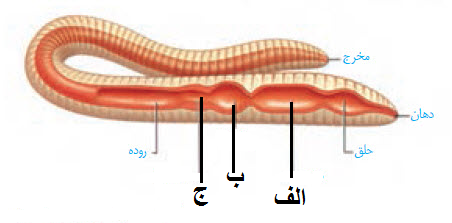 شکل زیر دستگاه گوارش کرم خاکی را نشان می دهد.  به سوالات زیر پاسخ دهید:بخش های  الف  و ج رانام گذاری کنید؟الف..........................   ج ...............................2-نقش بخش ب در دستگاه گوارش این جانور چیست؟.....................................................................شکل زیر دستگاه گوارش کرم خاکی را نشان می دهد.  به سوالات زیر پاسخ دهید:بخش های  الف  و ج رانام گذاری کنید؟الف..........................   ج ...............................2-نقش بخش ب در دستگاه گوارش این جانور چیست؟.....................................................................شکل زیر دستگاه گوارش کرم خاکی را نشان می دهد.  به سوالات زیر پاسخ دهید:بخش های  الف  و ج رانام گذاری کنید؟الف..........................   ج ...............................2-نقش بخش ب در دستگاه گوارش این جانور چیست؟.....................................................................شکل زیر دستگاه گوارش کرم خاکی را نشان می دهد.  به سوالات زیر پاسخ دهید:بخش های  الف  و ج رانام گذاری کنید؟الف..........................   ج ...............................2-نقش بخش ب در دستگاه گوارش این جانور چیست؟.....................................................................شکل زیر دستگاه گوارش کرم خاکی را نشان می دهد.  به سوالات زیر پاسخ دهید:بخش های  الف  و ج رانام گذاری کنید؟الف..........................   ج ...............................2-نقش بخش ب در دستگاه گوارش این جانور چیست؟.....................................................................75/011طرح زیر، بخش ها و مسیر غذا در دستگاه گوارش یک نشخوار کننده را نشان می دهد. به سوالات زیر پاسخ کوتاه دهید.الف- نام قسمت شماره 1 چیست؟ب- بخش شماره 2 در گوارش این جانور چه نقشی دارد؟پ- نام بخش شماره ی 3 چیست؟ت- در کدام بخش غذای نیمه جویده  بیشتر در معرض میکروب ها قرار می گیرد؟طرح زیر، بخش ها و مسیر غذا در دستگاه گوارش یک نشخوار کننده را نشان می دهد. به سوالات زیر پاسخ کوتاه دهید.الف- نام قسمت شماره 1 چیست؟ب- بخش شماره 2 در گوارش این جانور چه نقشی دارد؟پ- نام بخش شماره ی 3 چیست؟ت- در کدام بخش غذای نیمه جویده  بیشتر در معرض میکروب ها قرار می گیرد؟طرح زیر، بخش ها و مسیر غذا در دستگاه گوارش یک نشخوار کننده را نشان می دهد. به سوالات زیر پاسخ کوتاه دهید.الف- نام قسمت شماره 1 چیست؟ب- بخش شماره 2 در گوارش این جانور چه نقشی دارد؟پ- نام بخش شماره ی 3 چیست؟ت- در کدام بخش غذای نیمه جویده  بیشتر در معرض میکروب ها قرار می گیرد؟طرح زیر، بخش ها و مسیر غذا در دستگاه گوارش یک نشخوار کننده را نشان می دهد. به سوالات زیر پاسخ کوتاه دهید.الف- نام قسمت شماره 1 چیست؟ب- بخش شماره 2 در گوارش این جانور چه نقشی دارد؟پ- نام بخش شماره ی 3 چیست؟ت- در کدام بخش غذای نیمه جویده  بیشتر در معرض میکروب ها قرار می گیرد؟طرح زیر، بخش ها و مسیر غذا در دستگاه گوارش یک نشخوار کننده را نشان می دهد. به سوالات زیر پاسخ کوتاه دهید.الف- نام قسمت شماره 1 چیست؟ب- بخش شماره 2 در گوارش این جانور چه نقشی دارد؟پ- نام بخش شماره ی 3 چیست؟ت- در کدام بخش غذای نیمه جویده  بیشتر در معرض میکروب ها قرار می گیرد؟طرح زیر، بخش ها و مسیر غذا در دستگاه گوارش یک نشخوار کننده را نشان می دهد. به سوالات زیر پاسخ کوتاه دهید.الف- نام قسمت شماره 1 چیست؟ب- بخش شماره 2 در گوارش این جانور چه نقشی دارد؟پ- نام بخش شماره ی 3 چیست؟ت- در کدام بخش غذای نیمه جویده  بیشتر در معرض میکروب ها قرار می گیرد؟1ردیفصفحه چهارمصفحه چهارمصفحه چهارمصفحه چهارمصفحه چهارمصفحه چهارمبارم12با توجه به شکل رو به رو به سوالات زیر پاسخ دهید: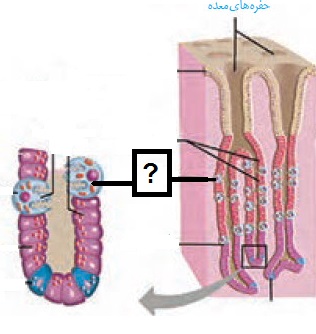 الف)  یاخته های مشخص شده چه موادی را ترشح می کنند؟ 1-...............................................  2-..............................................ب) نقش موادشماره ی 1 و 2 سوال بالا در گوارش چیست؟ نقش ماده ی 1.......................................................................نقش ماده ی 2..................................................................... با توجه به شکل رو به رو به سوالات زیر پاسخ دهید:الف)  یاخته های مشخص شده چه موادی را ترشح می کنند؟ 1-...............................................  2-..............................................ب) نقش موادشماره ی 1 و 2 سوال بالا در گوارش چیست؟ نقش ماده ی 1.......................................................................نقش ماده ی 2..................................................................... با توجه به شکل رو به رو به سوالات زیر پاسخ دهید:الف)  یاخته های مشخص شده چه موادی را ترشح می کنند؟ 1-...............................................  2-..............................................ب) نقش موادشماره ی 1 و 2 سوال بالا در گوارش چیست؟ نقش ماده ی 1.......................................................................نقش ماده ی 2..................................................................... با توجه به شکل رو به رو به سوالات زیر پاسخ دهید:الف)  یاخته های مشخص شده چه موادی را ترشح می کنند؟ 1-...............................................  2-..............................................ب) نقش موادشماره ی 1 و 2 سوال بالا در گوارش چیست؟ نقش ماده ی 1.......................................................................نقش ماده ی 2..................................................................... با توجه به شکل رو به رو به سوالات زیر پاسخ دهید:الف)  یاخته های مشخص شده چه موادی را ترشح می کنند؟ 1-...............................................  2-..............................................ب) نقش موادشماره ی 1 و 2 سوال بالا در گوارش چیست؟ نقش ماده ی 1.......................................................................نقش ماده ی 2..................................................................... با توجه به شکل رو به رو به سوالات زیر پاسخ دهید:الف)  یاخته های مشخص شده چه موادی را ترشح می کنند؟ 1-...............................................  2-..............................................ب) نقش موادشماره ی 1 و 2 سوال بالا در گوارش چیست؟ نقش ماده ی 1.......................................................................نقش ماده ی 2..................................................................... 113تعریف کنید:اجتماع:..............................................................................................................................................................................هوای ذخیره ی بازدمی:......................................................................................................................................................اسپیروگرام( دم نگاره): ................................................................................................................................................برون ده قلبی: ............................................................................................................................................................لنف:..............................................................................................................................................................................تعریف کنید:اجتماع:..............................................................................................................................................................................هوای ذخیره ی بازدمی:......................................................................................................................................................اسپیروگرام( دم نگاره): ................................................................................................................................................برون ده قلبی: ............................................................................................................................................................لنف:..............................................................................................................................................................................تعریف کنید:اجتماع:..............................................................................................................................................................................هوای ذخیره ی بازدمی:......................................................................................................................................................اسپیروگرام( دم نگاره): ................................................................................................................................................برون ده قلبی: ............................................................................................................................................................لنف:..............................................................................................................................................................................تعریف کنید:اجتماع:..............................................................................................................................................................................هوای ذخیره ی بازدمی:......................................................................................................................................................اسپیروگرام( دم نگاره): ................................................................................................................................................برون ده قلبی: ............................................................................................................................................................لنف:..............................................................................................................................................................................تعریف کنید:اجتماع:..............................................................................................................................................................................هوای ذخیره ی بازدمی:......................................................................................................................................................اسپیروگرام( دم نگاره): ................................................................................................................................................برون ده قلبی: ............................................................................................................................................................لنف:..............................................................................................................................................................................تعریف کنید:اجتماع:..............................................................................................................................................................................هوای ذخیره ی بازدمی:......................................................................................................................................................اسپیروگرام( دم نگاره): ................................................................................................................................................برون ده قلبی: ............................................................................................................................................................لنف:..............................................................................................................................................................................5/2پرسش های تشریحی :پرسش های تشریحی :پرسش های تشریحی :پرسش های تشریحی :پرسش های تشریحی :پرسش های تشریحی :پرسش های تشریحی :پرسش های تشریحی :14چگونه میتوان با کمک محلول برم تیمول بلو ، گاز  کربن دي اکسید موجود در هواي بازدم را شناسایی کرد ؟چگونه میتوان با کمک محلول برم تیمول بلو ، گاز  کربن دي اکسید موجود در هواي بازدم را شناسایی کرد ؟چگونه میتوان با کمک محلول برم تیمول بلو ، گاز  کربن دي اکسید موجود در هواي بازدم را شناسایی کرد ؟چگونه میتوان با کمک محلول برم تیمول بلو ، گاز  کربن دي اکسید موجود در هواي بازدم را شناسایی کرد ؟چگونه میتوان با کمک محلول برم تیمول بلو ، گاز  کربن دي اکسید موجود در هواي بازدم را شناسایی کرد ؟چگونه میتوان با کمک محلول برم تیمول بلو ، گاز  کربن دي اکسید موجود در هواي بازدم را شناسایی کرد ؟5/015چرا در مغزقرمز استخوان مویرگ ها این قدر باز ودر مغز، این مقدار بسته اند؟چرا در مغزقرمز استخوان مویرگ ها این قدر باز ودر مغز، این مقدار بسته اند؟چرا در مغزقرمز استخوان مویرگ ها این قدر باز ودر مغز، این مقدار بسته اند؟چرا در مغزقرمز استخوان مویرگ ها این قدر باز ودر مغز، این مقدار بسته اند؟چرا در مغزقرمز استخوان مویرگ ها این قدر باز ودر مغز، این مقدار بسته اند؟چرا در مغزقرمز استخوان مویرگ ها این قدر باز ودر مغز، این مقدار بسته اند؟5/016چرا دیواره ی بطن چپ قطور تر از بطن راست است؟چرا دیواره ی بطن چپ قطور تر از بطن راست است؟چرا دیواره ی بطن چپ قطور تر از بطن راست است؟چرا دیواره ی بطن چپ قطور تر از بطن راست است؟چرا دیواره ی بطن چپ قطور تر از بطن راست است؟چرا دیواره ی بطن چپ قطور تر از بطن راست است؟5/0             پیروز باشید                                                                                            جمع کل نمرات              پیروز باشید                                                                                            جمع کل نمرات              پیروز باشید                                                                                            جمع کل نمرات              پیروز باشید                                                                                            جمع کل نمرات              پیروز باشید                                                                                            جمع کل نمرات              پیروز باشید                                                                                            جمع کل نمرات              پیروز باشید                                                                                            جمع کل نمرات 20